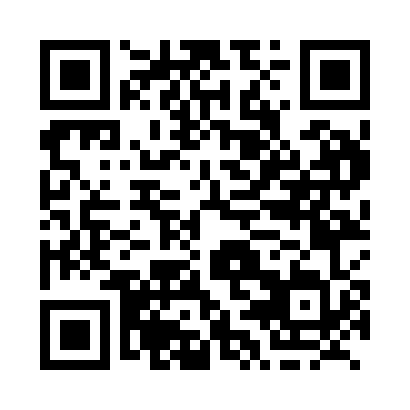 Prayer times for Lord's Cove, Newfoundland and Labrador, CanadaMon 1 Jul 2024 - Wed 31 Jul 2024High Latitude Method: Angle Based RulePrayer Calculation Method: Islamic Society of North AmericaAsar Calculation Method: HanafiPrayer times provided by https://www.salahtimes.comDateDayFajrSunriseDhuhrAsrMaghribIsha1Mon3:195:221:176:439:1111:142Tue3:205:231:176:439:1011:143Wed3:205:241:176:429:1011:144Thu3:215:241:176:429:1011:135Fri3:215:251:176:429:0911:136Sat3:225:261:186:429:0911:127Sun3:245:271:186:429:0811:118Mon3:255:271:186:429:0811:109Tue3:265:281:186:419:0711:0910Wed3:285:291:186:419:0711:0811Thu3:295:301:186:419:0611:0612Fri3:315:311:186:419:0511:0513Sat3:335:321:196:409:0511:0414Sun3:345:331:196:409:0411:0215Mon3:365:341:196:409:0311:0116Tue3:385:351:196:399:0210:5917Wed3:395:361:196:399:0110:5718Thu3:415:371:196:389:0110:5619Fri3:435:381:196:389:0010:5420Sat3:455:391:196:378:5910:5221Sun3:475:401:196:378:5810:5122Mon3:485:411:196:368:5710:4923Tue3:505:421:196:358:5510:4724Wed3:525:431:196:358:5410:4525Thu3:545:451:196:348:5310:4326Fri3:565:461:196:338:5210:4127Sat3:585:471:196:338:5110:4028Sun4:005:481:196:328:4910:3829Mon4:025:491:196:318:4810:3630Tue4:045:511:196:308:4710:3431Wed4:055:521:196:308:4610:32